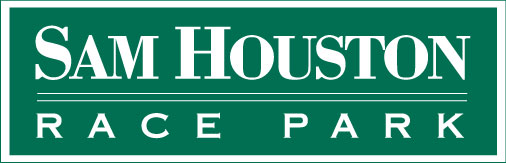 SAM HOUSTON RACE PARK CORGI RACES REGISTRATION FORMEvent Date: Saturday, May 12th, 2018 at 6pmRegistration Deadline: Monday, April 30th (or when we’ve reached max capacity of 64 entries)PRIZES: First Place-$200 Cash and Second Place-$100 Cash DOG ENTRY: $25.00 racing registration fee includes a commemorative racing t-shirt for your Dog, a program with your dog’s picture, and up to 4 General Admission tickets for the event.TICKET INFORMATION: Free general admission for up to 4 people (participant owner + 4 guests) will be left at special will call table at entrance on event date. This ticket grants you access to Casey Donahew Band performance following live horse racing.****For the program, please submit a picture of your dog digitally with the registration form.Everyone who is in attendance will be granted free admission to Casey Donahew Band concert taking place on property at the conclusion of the night’s live horse racing (around 10:30pm). Corgi Heats will take place in between Live Horse Racing, on the actual track from a “miniature starting gate.” There will be 8 heats with 8 racers in each heat, the winner of each heat will qualify for a 9th Championship Race.**Please type or print clearly**Owners Name ("Owner"): 											Dogs Name: 							 Dog Shirt Size: S(1-11lbs) M(12-23lbs) L( 24-45lbs) :			______Dogs Gender:   (M)	(F)			Age:  				Weight: 			Address:  													City:  					  	State: _____________ Zip Code: 				Phone #: 				 	E-Mail:  							Payment Information: □ credit/debit card Name on CC #: 				___________CC #:  						  Security #:  _________________Address of CC: 						_______ Zip_____________________Dog Entry Fee: $25.00 (per dog/ all applicants need their own registration form)       General Admission Tickets needed: (up to 4) ___________Owner represents that he or she is the legal owner of dog listed above and desires to participate in the Corgi Races to be held at Sam Houston Race Park, Houston, Harris County, Texas and adjacent areas, on Saturday, May 12, 2018 (the “Event”).  As a condition to Sam Houston Race Park, LLC (“SHRP”) agreement to permit Owner to participate in the Event, Owner hereby agrees as follows:  Owner's private insurance is the only insurance coverage available to Owner which shall provide coverage for any injuries inflicted by or to Owner's dog(s). Owner further acknowledges and understands that he or she will be held responsible for any and all damage to persons or property that is caused by or related to Owner's participation in the Event.  SHRP shall not be responsible for any costs incurred for misbehaved animals.Owner consents to the use of his or her name and photo and any photos of his or her dog, for publicity purposes.Owner hereby releases and forever discharges, and waives any and all Claims (as defined below) against SHRP, its employees, officers, directors, shareholders, partners and affiliates (the “Released Parties”) that relate to Owner's dog participation in the Event and agrees not to sue for those Claims.  For purposes of this Agreement, “Claims” shall mean any past, present and future claims, losses, cost, expenses, liabilities, demands, or causes of legal action, and costs of defense or settlement (including, without limitation, attorneys’ fees and court costs).  Owner herby agrees to indemnify and hold harmless the Released Parties against any and all Claims arising from or related to Owner's participation in the Event.  This Agreement is binding on Owner and Owner's heirs and executors.I have read the rules and waive any rights to and will not attempt to hold any party responsible if another dog bites my dog or me.Please Sign: 											(Registrations without signature will not be able to participate in the race.)****This is a rain or shine event – No refunds*****CORGI ENTRY FORM INSTRUCTIONS***Shot Records are required. Please provide a copy of current shot records with registration form. If you register on site, you will need to bring a copy of current shot records to be kept with the registration form. Registrations without current shot records will not be assigned to a race until records are received. *RULES AND REGULATIONSSHRP will NOT refund registration fees associated with this event.All decisions regarding the call and placement/advancement of racers made by SHRP’s racing staff/SHRP staff are final and not subject to review by Owners. All dogs must have current shots and Owners must provide current shot records. Please be sure your dog is current on DHPP, Rabies and Bordatella vaccines.  (Parvo and Kennel Cough are highly contagious.)Races are assigned by order of receipt of a complete registration form. Once we receive a completed registration form, payment and shot records, your dog’s name is entered into the draw. The draw is conducted with each dog’s name drawn at random for Heat and Race Post position to determine preliminary race heats.  Finalists advancing from their heat into the Finals will have their names resubmitted for the draw for the Finals.  Post position will be announced on-site prior to the Finals and your dog will be provided with new racing colors to mark their post position.  All decisions of the draw are final.Limit one (1) dog per two (2) humans. Two (2) owners/handlers per dog allowed in the racetrack area. One owner will place the dog in the starting gate and the other will be behind the designated line at the finish line.  Any family checking in that does not have two (2) humans per dog will not be allowed to participate.No waving blankets or other large items at the start of the race. You may bring your dog’s favorite toy to use during the race to encourage your racers.  Toys may not be bigger than 8 inches. No food (human or dog food) or other pets are allowed on racetrack area.All dogs MUST be on a leash when on property. Leashes will be removed from pets once they are brought to starting gates. Upon completion of your heat, please put your dog back on a leash.  If your dog is under 12lbs he/she must have a body harness, not a regular neck collar to limit the ability of the dogs to break free of their leash while they are at the track. Owners are required to clean up their dog’s accidents. (i.e. plastic waste bags); a potty station and water is provided outside the Pavilion Centre for the evening.Dogs should be on their best behavior (i.e. no fighting, biting or aggressiveness); if your dog attacks another racer or human, you will be disqualified and asked to leave SHRP immediately. No refunds will be provided.Once SHRP has received completed registration forms to fulfill the scheduled race card, all other applications will be waitlisted. Make sure you have included the following along with signed forms:		Registration form filled out clearly and legibly.		E-mail address, phone number and payment included.	Picture of Corgi for Event ProgramCopy of shot records attached.Please EMAIL all completed race forms to Austin Lawley at alawley@shrp.comFor additional questions, please ask Austin Lawley or call 281-807-8700 / email: info@shrp.com